РЕШЕНИЕ В соответствии с Федеральным законом от 26.12.2008 № 294-ФЗ «О защите прав юридических лиц и индивидуальных предпринимателей при осуществлении государственного контроля (надзора) и муниципального контроля», Федеральным законом от 06.10.2003 № 131-ФЗ «Об общих принципах организации местного самоуправления в Российской Федерации», Уставом Орловского сельского поселения,  Орловская сельская Дума Р Е Ш И Л А:Утвердить прилагаемые:1.1.Порядок ведения перечня видов муниципального контроля и органов местного самоуправления Орловского сельского поселения уполномоченных на их осуществление;1.2.Форму перечня видов муниципального контроля и органов местного самоуправления Орловского сельского поселения, уполномоченных на их осуществление.2.Настоящее решение вступает в силу со дня его официального опубликования (обнародования).Утвержденрешением  Орловской сельской Думойот 05.09.2017 № 38/159ПОРЯДОК ВЕДЕНИЯ ПЕРЕЧНЯ ВИДОВ МУНИЦИПАЛЬНОГО КОНТРОЛЯ И ОРГАНОВ МЕСТНОГО САМОУПРАВЛЕНИЯ ОРЛОВСКОГО СЕЛЬСКОГО ПОСЕЛЕНИЯ, УПОЛНОМОЧЕННЫХ НА ИХ ОСУЩЕСТВЛЕНИЕНастоящий Порядок регулирует отношения в сфере ведения перечня видов муниципального контроля и органов местного самоуправления Орловского сельского поселения, уполномоченных на их осуществление (далее именуется - Перечень).Ведение Перечня осуществляется администрацией Орловского сельского поселения. Перечень должен включать в себя следующие сведения:о видах муниципального контроля, осуществляемого органами местного самоуправления Орловского сельского поселения;о наименованиях органов местного самоуправления Орловского сельского поселения, уполномоченных на осуществление соответствующих видов муниципального контроля;о реквизитах муниципальных нормативных правовых актов Орловского сельского поселения. о наделении соответствующих органов местного самоуправления полномочиями по осуществлению муниципального контроля.Ведение Перечня включает в себя следующие процедуры:         -  включение сведений в Перечень; -  внесение изменений в сведения, содержащиеся в Перечне.Утверждение Перечня, внесение в него изменений осуществляется путем принятия администрацией Орловского сельского поселения правового акта в форме постановления.   Основанием для включения сведений в Перечень является нормативный правовой акт администрации Орловского сельского поселения. о наделении соответствующего органа местного самоуправления полномочиями по осуществлению муниципального контроля.Основаниями для внесения изменений в сведения, содержащиеся в Перечне, являются:- изменение наименования вида муниципального контроля;- изменение наименования органа местного самоуправления, уполномоченного на осуществление муниципального контроля; признание утратившим силу муниципального нормативного правового акта наделении соответствующего органа местного самоуправления полномочиями по осуществлению муниципального контроля;-  муниципального нормативного правового акта о наделении иного органа местного самоуправления полномочиями по осуществлению муниципального контроля;- прекращение полномочий органа местного самоуправления по осуществлению муниципального контроля.Включение сведений в перечень, изменения в него вносятся администрацией Орловского сельского поселения в течение пяти рабочих дней со дня возникновения указанных в пунктах 6, 7 настоящего  Порядка оснований для внесения изменений в сведения, содержащиеся в Перечне.Перечень размещается на официальном сайте администрации Орловского сельского поселения. Утвержденарешением  Орловской сельской Думойот 05.09.2017 № 38/159ФормаПЕРЕЧЕНЬвидов муниципального контроля и органов местного самоуправление Орловского сельского поселения, уполномоченных на их осуществление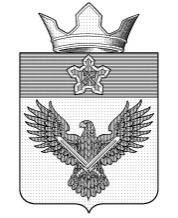 ОРЛОВСКАЯ СЕЛЬСКАЯ ДУМАул. Советская, 24, с. Орловка, Городищенский район, Волгоградская область, 403014тел. (8 844-68) 4-82-35, 4-82-41E-mail: mo_orlovka@mail.ru05.09.2017№ 38/159О порядке ведения перечня видов муниципального контроля и органов местного самоуправления Орловского сельского поселения уполномоченных на их осуществлениеИ.о.главы Орловского сельского поселения В.И.Ерохина№п/пвид муниципального контроля, осуществляемого органом местного самоуправленияНаименование органа местного самоуправления, уполномоченного на осуществление соответствующего вида муниципального контроляреквизиты нормативного правового акта о наделении соответствующего органа местного самоуправления полномочиями по осуществлению муниципального контроля1234